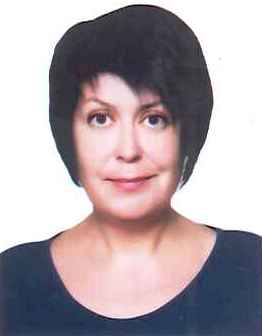 Professional Summary: Six and a half year various HR experience as HR Consultant, Senior HR / Admin. Assistant, and Operations Specialist. Three years as trainer for adults, three years as linguist. Ten years diverse administrative experience. Five years in journalist, one year in editorial capacity.Objective: Experienced and hard - working HR professional is looking for a new challenge. I wish to contribute towards the success of your organization, working as a HR Professional in U.A.E.Personal Info:Date of birth: 03.02. 1970Visa status: Visit visaMarital status: SingleNationality: MacedonianPresent address: 204, Bldg. 19 (Sterling), Mankhool, Bur Dubai, DubaiU.A.E. driving license: NoLanguages & Certificates: Cambridge Proficiency in English (2008) Cambridge First Certificate in English (2000) IETLS (1997). Full oral and written proficiency in Macedonian, English, Serbian, Croatian and Bosnian. Intermediate  knowledge of Bulgarian language.Education:2009 - 2012 M. Sc. State University “Ss. Cyril and Methodius” Institute for Sociological, Political and Legal ResearchMaster Thesis: E - advertising and e - recruiting Average grade: B+ (9.33) 1995 M.A. State University “Ss. Cyril and Methodius”, Dept. of General and Comparative Literature Bachelor of Arts in General and Comparative Literature. Average grade B- (8.68) Computer skills: Standard Microsoft Office Package - full working proficiencyOther: Able to work in very fast - paced working environment. Self - driven, results oriented. Clients - oriented personality.                  Work Experience:12 Oct. 2012 - 21 Oct. 2013	Operations Specialist		Mission Essential (AFGHANISTAN)Generated orders for all new hired linguists and time - off Returnees Theater wide.Tracked all medical leaves of absence and leave without pay absence returnees (their processing and medical clearances, assigning them back  / reassigning them to the next Theater priority.Tracked all linguists released from units and their counseling packages completion until they were reassigned to different slot throughout Afghanistan.Worked closely with Retention unit (Merit assignments).Responsible for all internal transfers of linguists within the same Major Command/Sub Command.Responsible for the annual language tests.Created lay off matrix for linguists reduction due to operations downsizing.Bagram and Kandahar Air field’s transient reports.(Received Certificate of Appreciation / Merit Award from Mission Essential)Jan. 2012 - 01 Oct. 2012	Editor			Publishing house “Tabernakul” (MACEDONIA)Prepared, rewrote and edited copies to improve readability of the final copy.Read copies and proof - read them to detect and correct errors in translation, spelling, punctuation, and syntax. Verified facts, dates, and statistics, using standard reference sources. Provided appropriate cover in the Managing Editors' / Publisher's absence. Aug. 2008 - 01 Oct. 2011	Linguist		Northrop Grumman Mission Systems (KOSOVO)Translator / Interpreter from English into Serbian and vice versa for different military units including PsyOp (Psychological Operations), OSINT (Open Source Intelligence), Liaison Maintenance Teams & other units supporting US peacekeeping operation in Kosovo.Documents, subtitles and print media products.Perform summaries, extracts and full transcripts and translation of audio and written material, ensuring preservation of nuances and sublets of original text.Translate, transcribe, and analyze work of Serbian media/language audio files in English and vice versa.(Received several merit awards from US Army personnel)Jan. 2005 - 01 Jul. 2008	HR Consultant		ITC Co, HR Consulting (MACEDONIA)	Professional input in different recruitment and selection processes.Led the creation of recruiting plans for all open positions assigned to myself / developed salary proposals for new recruits.Screened all applicants based on their qualifications and background.Screened all resumes prior to making a short – list/conducted job interviews.Organizational redesign for two medium size enterprises/facilitated organizational change process, including two lay - offs.Dec. 2005 - Apr. 2008 	Educator of Local Leaders	UNDP (MACEDONIA) Preparation and delivery of different trainings in support of strengthening the local self - government.Facilitated the process of writing reports and projects evaluation.Responsible for coordination and organization of my workshops.Local needs analysis on the basis of participants' input.Measured the progress in different projects implementation. Facilitated the process of writing reports and projects evaluation.(Up to 20 hours per week and weekends only)2003 - 2004 		Part - time Intern	American Chambers of Commerce (MACEDONIA)Explored possibilities for foreign investments (mines in Macedonia). Organized Am Cham events and luncheons, together with Am Cham employees.Edited and wrote Am Cham newsletter, wrote and collected texts for Am Cham quarterly magazine.Performed other related duties, as required.2002 - 2003 		HR / Admin. Assistant	Cosmofon Mobile Telecom Services (MACEDONIA)Explained all the human resources policies, procedures, standards and regulations to each employee.Coordinated meetings, developed meeting content and presented all updates.Created monthly and quarterly reports/all relevant administrative correspondence.Established, maintained, and updated employees' personal records.Created and revised both Administrative/HR forms.Wrote and developed most of the Administrative/HR policies.Assured that the work meets quality standards by reviewing the work for the rest of the team.2000 - 2001 		Project Admin. Assistant	Ministry of Health, International Unit (MACEDONIA)All written correspondence (memorandums, minutes and reports).Daily Educative Center daily administrative tasks.Screened and routed incoming calls and messages when necessary.Managed staff and participants' schedules and timesheets.Monitored office usage of supplies and reordered when needed.Tracked spending and budgets.Consecutive interpretation of Continuous Medical Education presentations and written translations of the teaching materials.Organization of all transportation of all participants and lecturers.Handled production and timely distribution of teaching materials.1999 - 2000 		Gratis Personnel Clerk		UN ICTY T.O.B. (MACEDONIA & NETHERLANDS)Gathered information of mission program from Kosovo and its processing for the Administrative Unit at The Hague.Maintained all teams' attendance records, record keeping of all individual files.Logistics reports for the Admin. Unit at The Hague.Responsible for the Post Mission Report (facts and figures input).Correspondence, reports and meeting notes.1999			Medical Admin. Assistant	IOM	(MACEDONIA)Acted as point of contact between refugee camps, medical screening and flights schedule organization.Supervisor (one of two supervisors) for nine administrative clerks. Responsible for medical documentation for 40.000 Kosovo refugees' individual files - future USA immigrants.Verified facts and dependents of the primary visa applicant.1996 - 1999 		Free - lancer journalist 	Multiple employers (MACEDONIA)& Movies translator  Daily newspaper “Dnevnik”, Macedonian Radio Television, Telma Television, monthly magazine “Woman”    Skills:Recruitment and selection
All HR Standard Operational ProceduresEducation and developmentProven organizational skills & ability to make things work 
Organizational redesign & change agent
Excellent senior admin. experience  Analytical thinking/Human Resources policies makerClear and effective oral and highly - developed written communications skills 
Coordination/project management 
Training curricula development and its delivery

